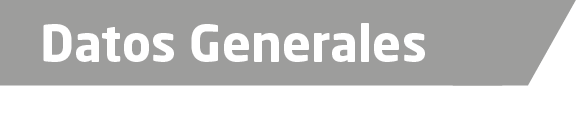 Nombre Itzel Narai Saucedo ArreolaGrado de Escolaridad Licenciada en DerechoCédula Profesional (Licenciatura) 09119664Teléfono de Oficina 7838390687Correo Electrónico insa_cora@hotmail.esDatos GeneralesFormación Académica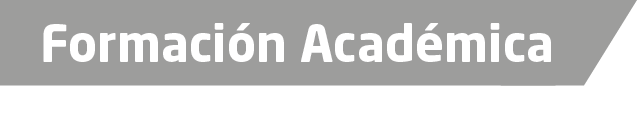 Educación	SuperiorLicenciatura en DerechoUniversidad del Golfo de México, A.C.Campus TuxpanGeneración 2008-2012.Trayectoria Profesional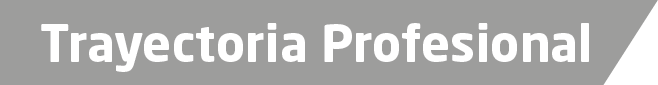 Semana Académica” (octubre - 2008)Servicio Social: PGR, adscrita a la Agencia del Ministerio Público Federal Mesa I (2011-2012)Analista Administrativa de la PGJ Zona Norte Tantoyuca, Ver. (octubre 2012- septiembre 2013) Curso de Juicios Orales (noviembre-2013)Meritorio Auxiliar de la Fiscalía Segunda, Adscrita al Distrito de Tuxpan, Ver. (enero 2015 – agosto 2015)Sistema Acusatorio Adversarial y Oral IFPPGJEV y PGJEV (agosto 2015- diciembre 2015) Fiscal Segunda Especializada en Delitos de Violencia contra la Familia, Mujeres, Niñas y Niños y de Trata de Personas, Adscrita al Tercer Distrito Judicial (diciembre 2015- agosto 2016) Curso de Actualización en el nuevo Sistema Penal Acusatorio y Reformas del Código Penal en el Estado de Veracruz (Feb-2016) (20 horas)Curso de derechos humanos y violencia, Fiscalía General del Estado de Veracruz.Fiscal Primera Especializada en Delitos de Violencia contra la Familia, Mujeres, Niñas y Niños y de Trata de Personas, Adscrita al Primer Distrito Judicial (agosto 2016- noviembre 2016)Fiscal Segunda Especializada en Delitos de Violencia contra la Familia, Mujeres, Niñas y Niños y de Trata de Personas, Adscrita al Tercer Distrito Judicial (noviembre 2016 a la fecha)A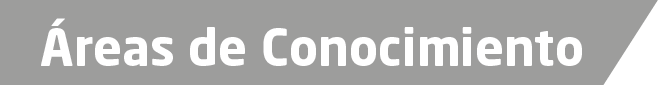 Derecho CivilDerecho Penal